جمعيات الدول الأعضاء في الويبوسلسلة الاجتماعات الثالثة والخمسونجنيف، 8 و9 مايو 2014جدول الأعمال الموحّد والمفصّلالذي اعتمدته الجمعياتمقدمةتتضمن هذه الوثيقة بنود مشروعات جداول أعمال الجمعيات وسائر الهيئات الأخرى (الوارد ذكرها في الوثيقة A/53/INF/1) بطريقة موحدة، أي أن كل مسألة تعني أكثر من جمعية أو هيئة واحدة تشكل بندا واحدا من بنود جدول الأعمال.وكلّ بند من بنود جدول الأعمال مفصّل. وترد تحت كل بند البيانات الآتية:"1"	الجمعيات وسائر الهيئات المعنية،"2"	والرئيس (وفقا للمادة 42 من النظام الداخلي العام للويبو)،"3"	والوثيقة أو الوثائق التحضيرية، إن وجدت.قائمة بنود جدول الأعمالافتتاح الدوراتاعتماد جدول الأعمالتعيين المدير العامالنظر في الدعوة إلى عقد مؤتمر دبلوماسي لاعتماد معاهدة بشأن قانون التصاميماعتماد التقاريراختتام الدوراتجدول الأعمال الموحّد والمفصّلالبند 1 من جدول الأعمال	افتتاح الدوراتالجمعيات وسائر الهيئات المعنية:	كلهاالرئيس:	رئيس الجمعية العامةالوثيقة:	A/53/INF/1 (معلومات عامة)البند 2 من جدول الأعمال	اعتماد جدول الأعمالالجمعيات وسائر الهيئات المعنية:	كلهاالرئيس:	رئيس الجمعية العامةالوثيقة:	هذه الوثيقةالبند 3 من جدول الأعمال	تعيين المدير العامالجمعيات وسائر الهيئات المعنية:	كلهاالرئيس:	رئيس الجمعية العامةالوثائق:	A/53/2 (تعيين المدير العام)WO//GA/45/1 (شروط تعيين المدير العام)WO//GA/45/3 (تقرير الفريق العامل المعني بشروط تجديد تعيين المدير العام(البند 4 من جدول الأعمال	النظر في الدعوة إلى عقد مؤتمر دبلوماسي لاعتماد معاهدة بشأن قانون التصاميمالجمعيات وسائر الهيئات المعنية:	كلهاالرئيس:	رئيس الجمعية العامةالوثيقة:	WO/GA/45/2 (مسائل متعلقة بالدعوة إلى عقد مؤتمر دبلوماسي معني باعتماد معاهدة بشأن قانون التصاميم)البند 5 من جدول الأعمال	اعتماد التقاريرالجمعيات وسائر الهيئات المعنية:	كلهاالرئيس:	رئيس الجمعية العامةالوثائق:	مشروعات التقاريرالبند 6 من جدول الأعمال	اختتام الدوراتالجمعيات وسائر الهيئات المعنية:	كلهاالرئيس:	رئيس الجمعية العامةالوثيقة:	لا شيء[نهاية الوثيقة]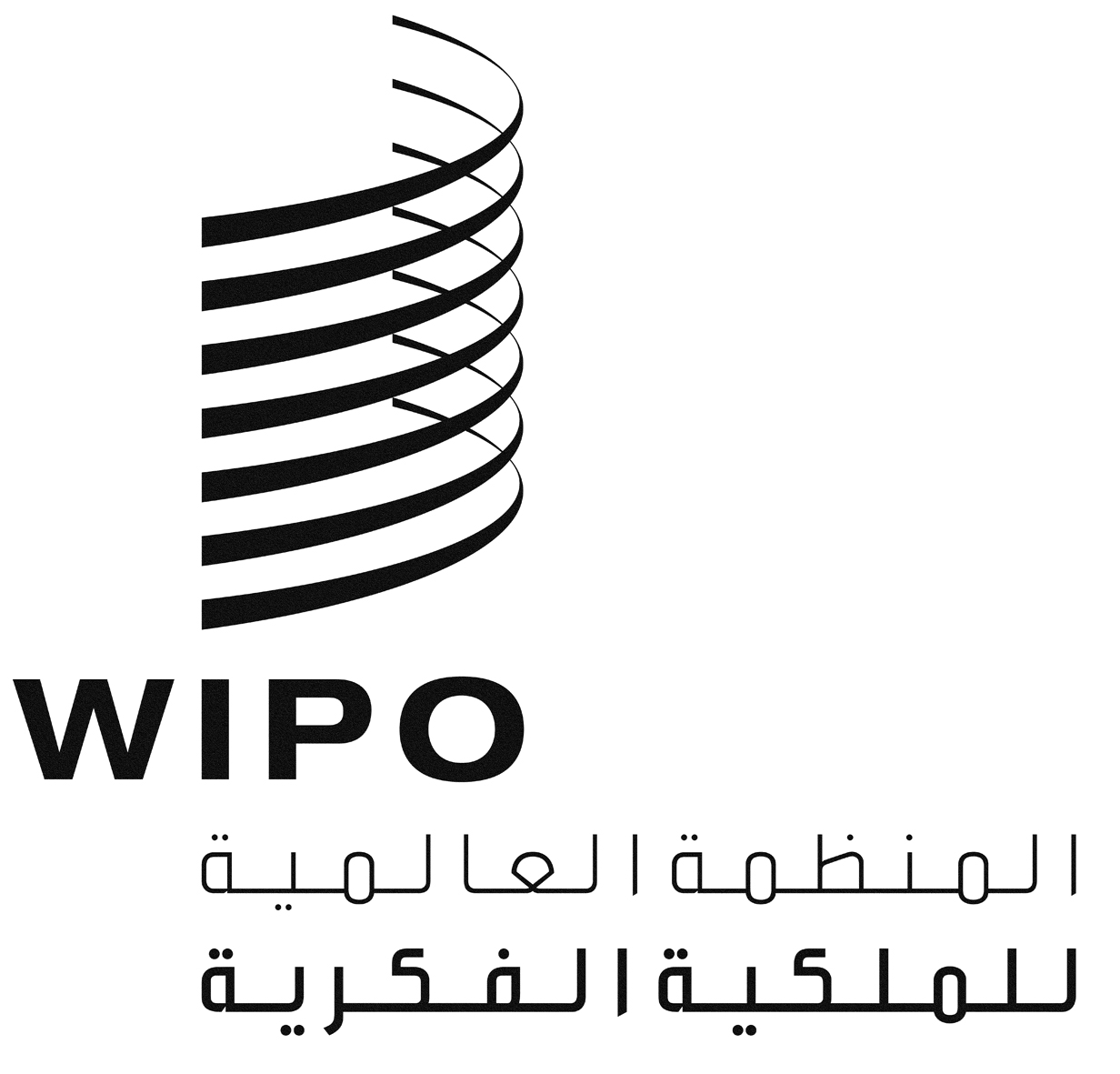 AA/53/1A/53/1A/53/1الأصل: بالإنكليزيةالأصل: بالإنكليزيةالأصل: بالإنكليزيةالتاريخ: 9 مايو 2014التاريخ: 9 مايو 2014التاريخ: 9 مايو 2014